神楽岡小学校校歌一、すみわたる　空をあおげばたいせつのみねは　かがやき明るい子どもの　たつところみらいをめざし　ちえをみがき正しいみちを　ひらいてゆこう二、校ていに　光あふれてうた声もさえて　高らかすこやかな子ども　まゆ上げてわか木のからだと　いしをきたえきびしいみちを　すすんでゆこう三、夕かげに　しずむまなびやきえのこる　かぐらがおかにかたくむ子どもら　むかいあうゆめもつむねに　にじをえがきゆたかなあすを　きずいてゆこう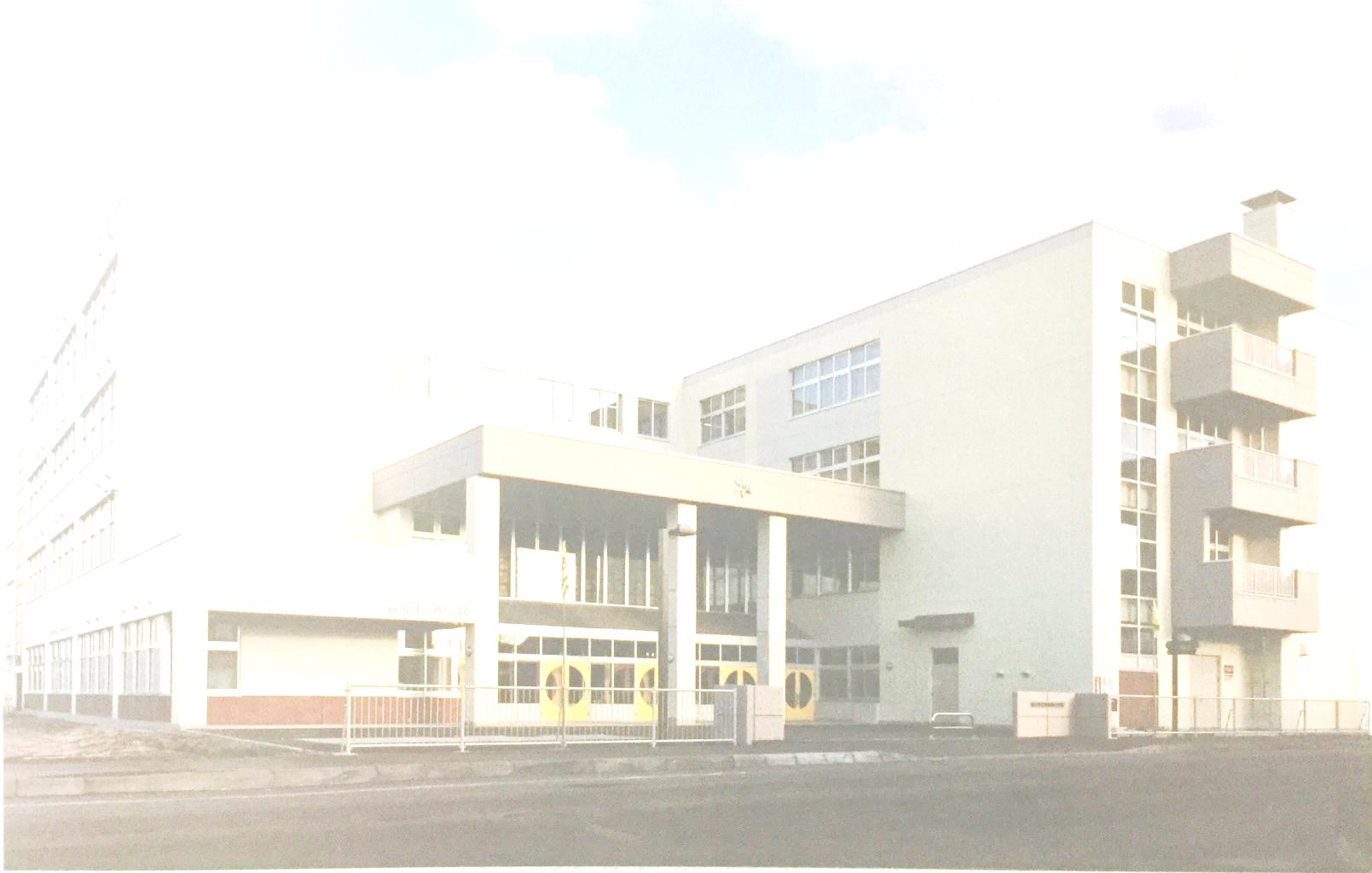 